Automatic Corrugation Plant – Manual for Finsys ERPPart 4 : Gate Entry of paper from vendor  and its MRRPart 1 : was getting the Customer’s orderPart 2 : Making the Job Card for production ,Part 3 : Purchase Order and PO Approval  and Part 5 will be Quality Approval  In this demo, we show you processes of this stage at a standard  Automatic corrugation plant’s manufacturing activities. As suggested by Team at Finsys ERP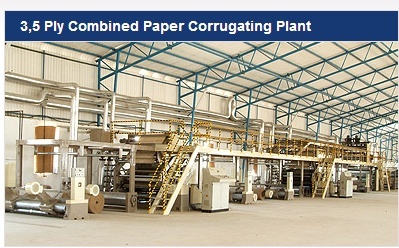 Gate Entry guard / main Materials gate person logs in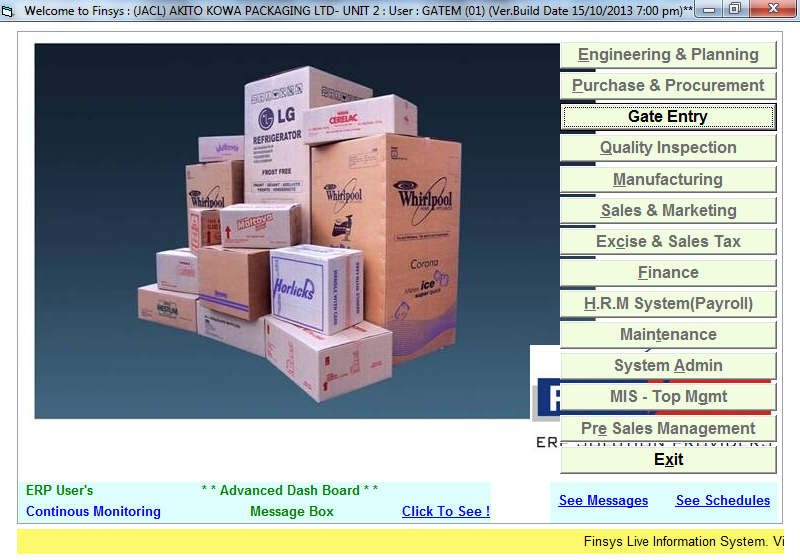 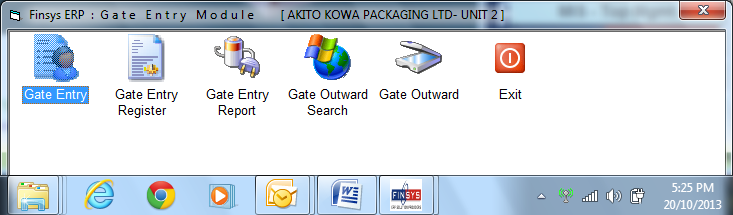 He as the above options for himself and nothing else.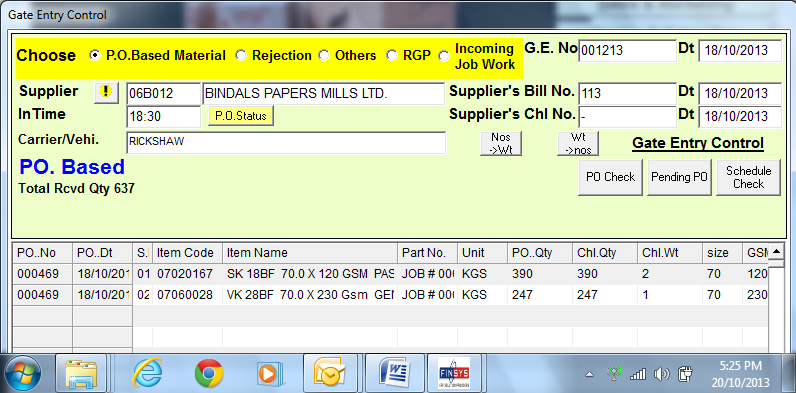 He does the gate entryTwo reels for first itemERP will not allow excess material beyond the say 10% tolerance allowed for paper.He can see the LIVE status of pending PO’s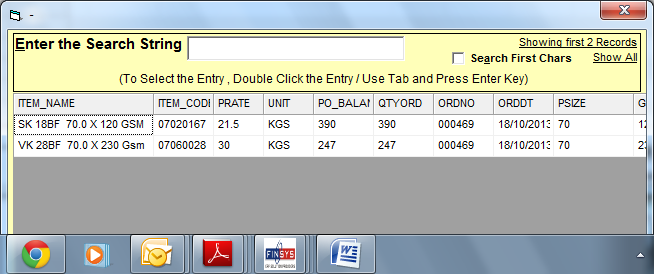 Gate entryNow is the turn of Inventory stores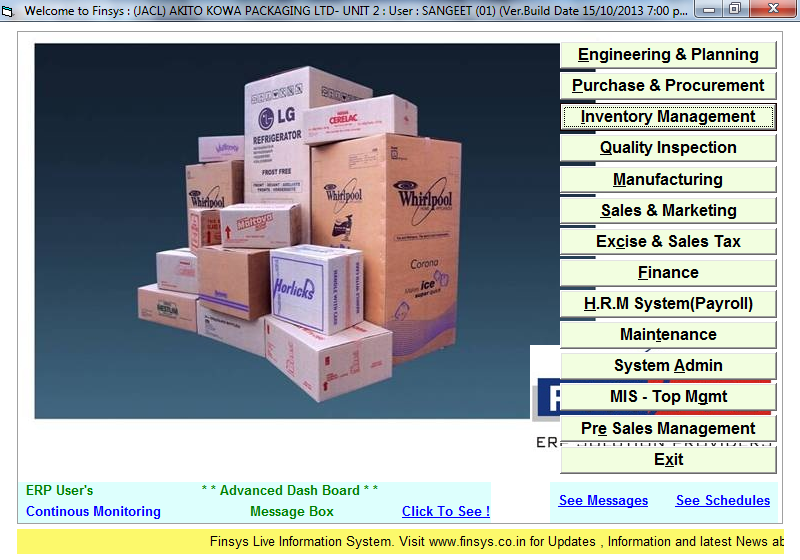 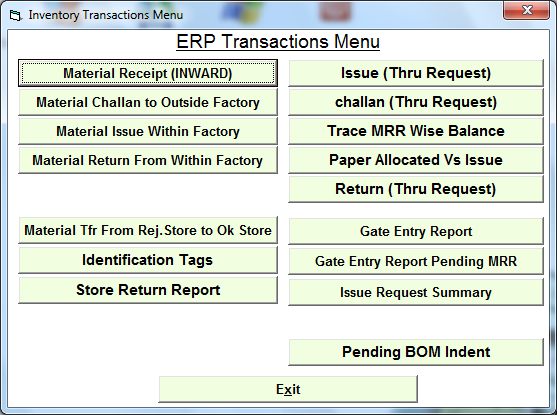 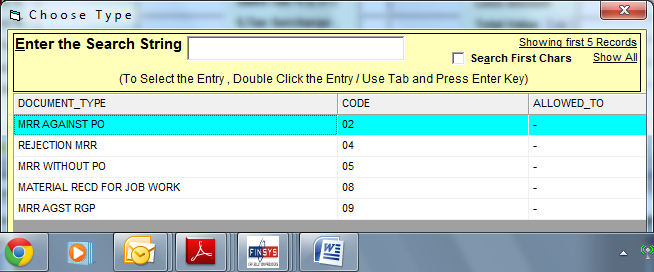 Show the Gate entries still unposted in main stores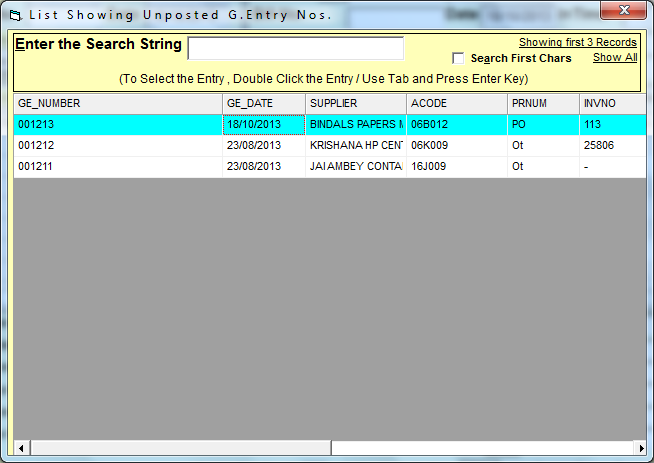 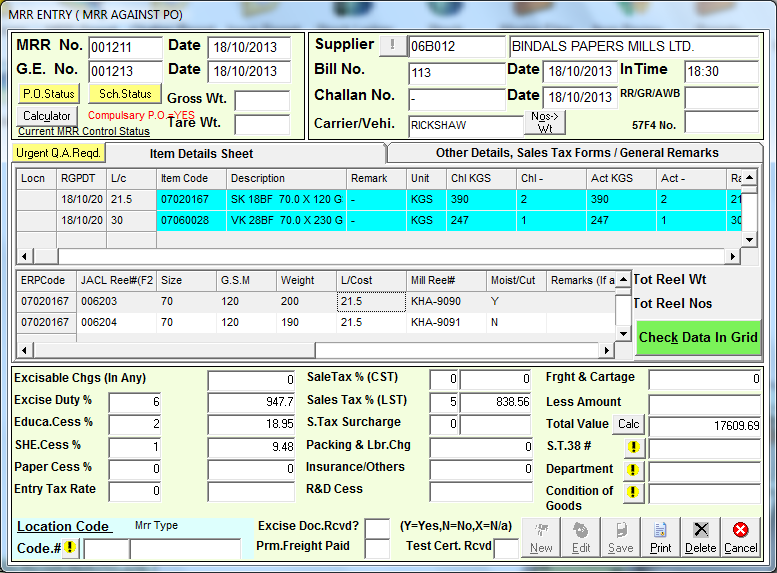 Most of the data is automatic from the gate entryHe has to Fill up the reel wise detailsIf suppose vendor sends material short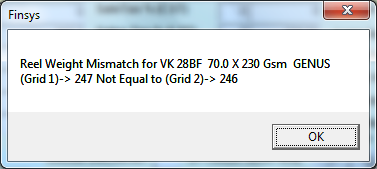 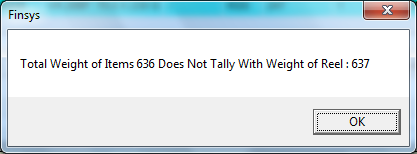 Finally we accept the material with 1 kg shortage  ( could be moisture now evaporated )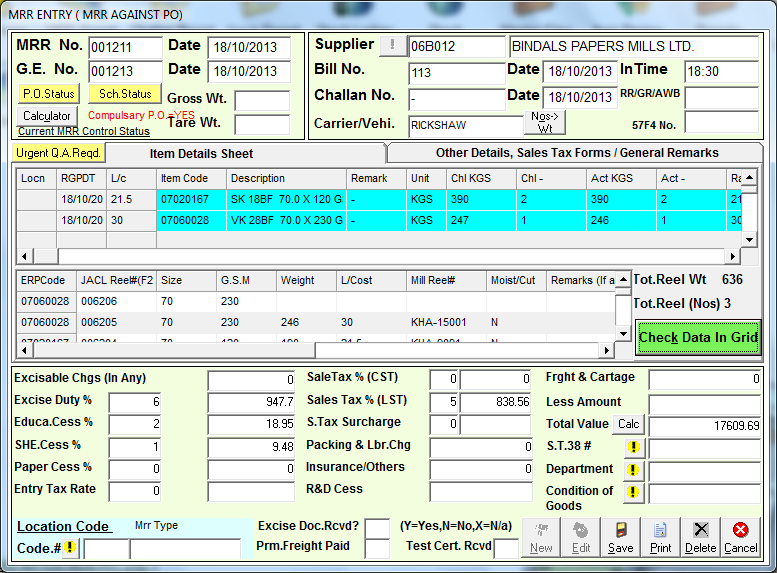 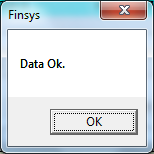 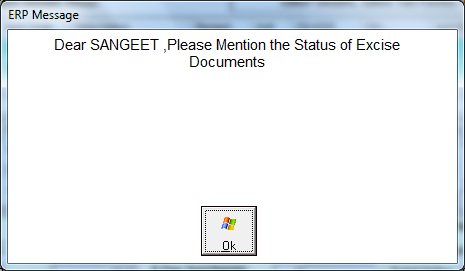 Some alerts, for your safetyLike pink copy received or not ?And Material test certificate received or not ?Now the MRR is printedMRR  Material receiving ReportAlso known as Good received note, GRN, GIR, SRV, SIR, MRN, MRV, in various companies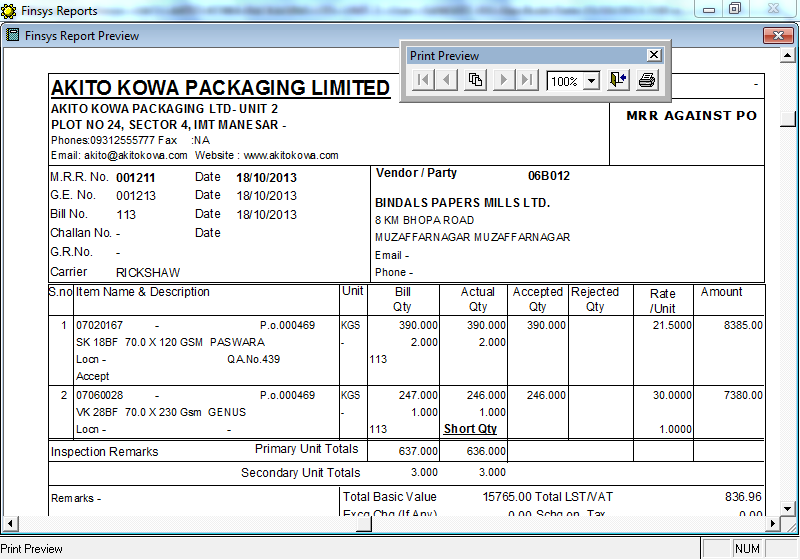 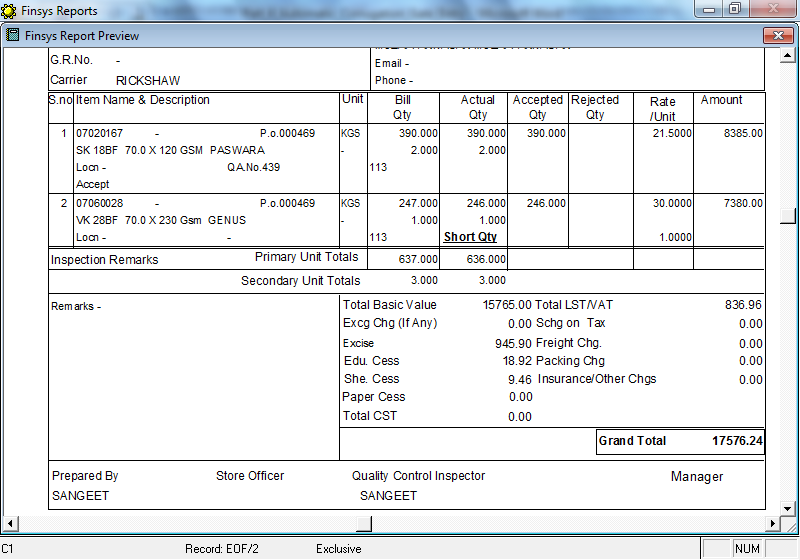 You may also print the reel wise note as under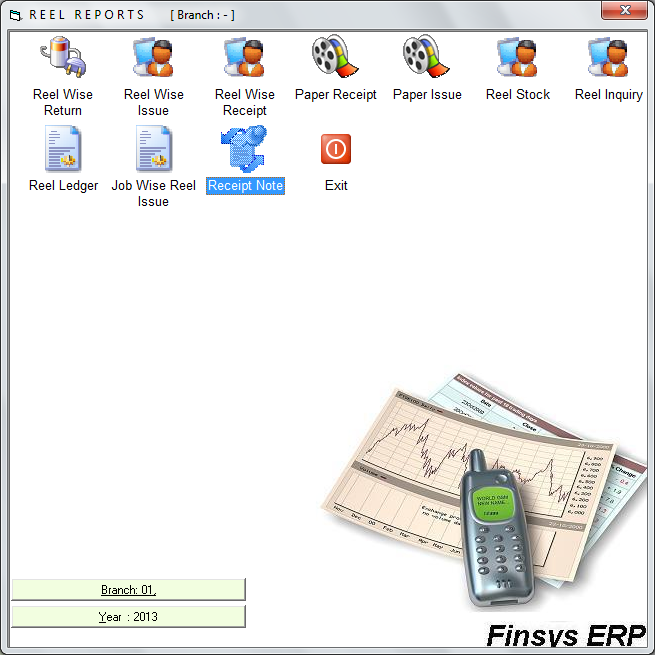 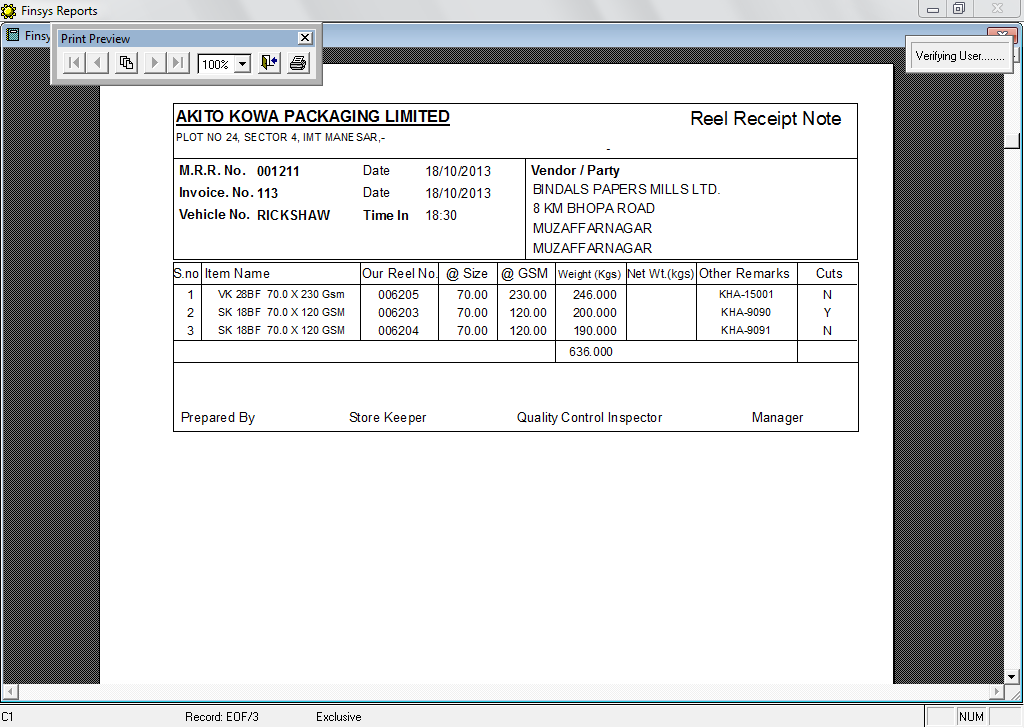 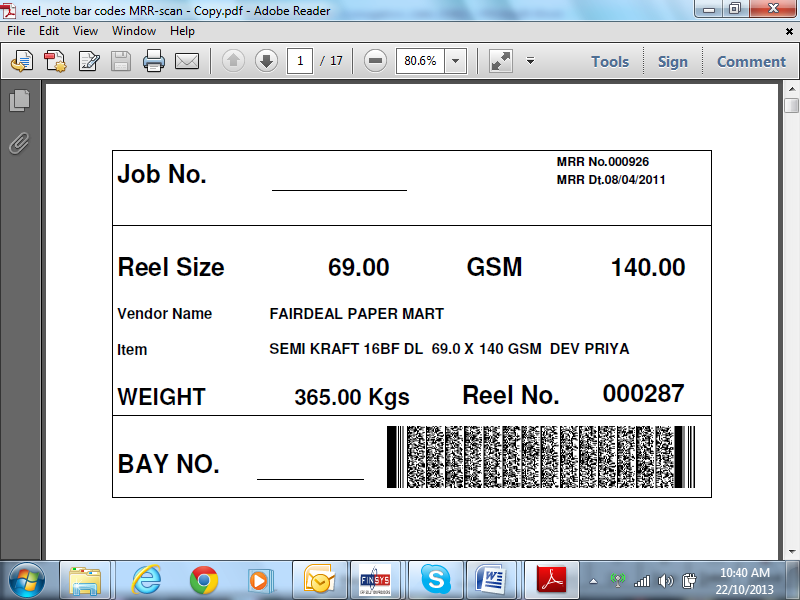 You may also print the Bar Code stickers for each reel (optional, high end option)We have now done the Gate entry and also the Stores entryNow over to QC dept.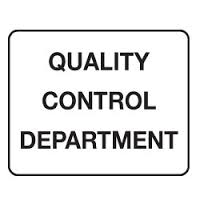 Without the OK from the QC department, the goods cannot be released for productionAnd if rejected, they go to the rejection stores and are sent out.If extra control is enabled, if a MRR is QC rejected, then, payments of that vendor can be blocked, till that rejected shipment is sent back to himNext file pleaseIt will show how the QC dept will do the QC OK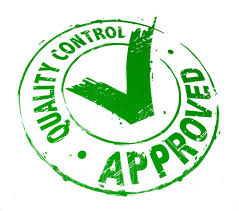 